Статья. DOC.  Вострикова Елена Дмитриевна . 220-064-314.                                           ПРИЛОЖЕНИЕ.                                                       “ ВСЕ       СОБЫТИЯ”   Рисунок 1.                                                                        Невозможные            СЛУЧАЙНЫЕ                Достоверные Рисунок 2.                       “ ДЕРЕВО ВОЗМОЖНЫХ ВАРИАНТОВ”                                                   П                  Н               З?                                                    Н                  З                                                    З                  П                                                                    ПНЗ                  НЗПРисунок3.     .А        Рисунок 4.        “ КООРДИНАТНАЯ    ПРЯМАЯ”                            -3         -2         -1         0         1        2          3                                                                        А(1)                               Рисунок 5.       “ КРУГИ ЭЙЛЕРА”                                                               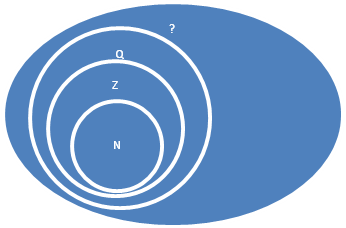 Статья. DOC.  Вострикова Елена Дмитриевна.  220-064-314.   РАЗДАТОЧНЫЙ  МАТЕРИАЛ:Карточки        ЛИСТ   ОПРОСАСлова И. Гете.“ЧИСЛА НЕ УПРАВЛЯЮТ МИРОМ, НО ПОКАЗЫВАЮТ, КАК
УПРАВЛЯЕТСЯ МИР”0€N-(-2)=2-(-(-2))=2-7>-3N€Z0<2/3<1Z€QN€QZ€N3=6/2-3=-6/31,37€ZЗнаю ли я, какие числа называются:(+)(-)1Натуральными?2Целыми?3Рациональными?Знаю ли я, как обозначаются множества:4Натуральных чисел?5Целых чисел?6Рациональных чисел?Знаю ли я, где на координатной прямой находятся:7Положительные числа?8Отрицательные числа?9Знаю ли я, к положительным или к отрицательным относится ноль?10Знаком ли я с комбинаторными задачами?11Понимаю ли я, что такое круги Эйлера?12Умею ли я отмечать точки на координатной прямой, зная их координаты?13Понимаю ли я, как связаны между собой множества натуральных, целых и рациональныхчисел?14Верно ли, что дробные числа относятся к натуральным?15Верно ли, что два противоположных числа могутбыть положительными?16Верно ли, что множество целых чисел включает в себямножество рациональных?17Знаю ли я, какая операция не выполнима намножестве рациональных чисел?